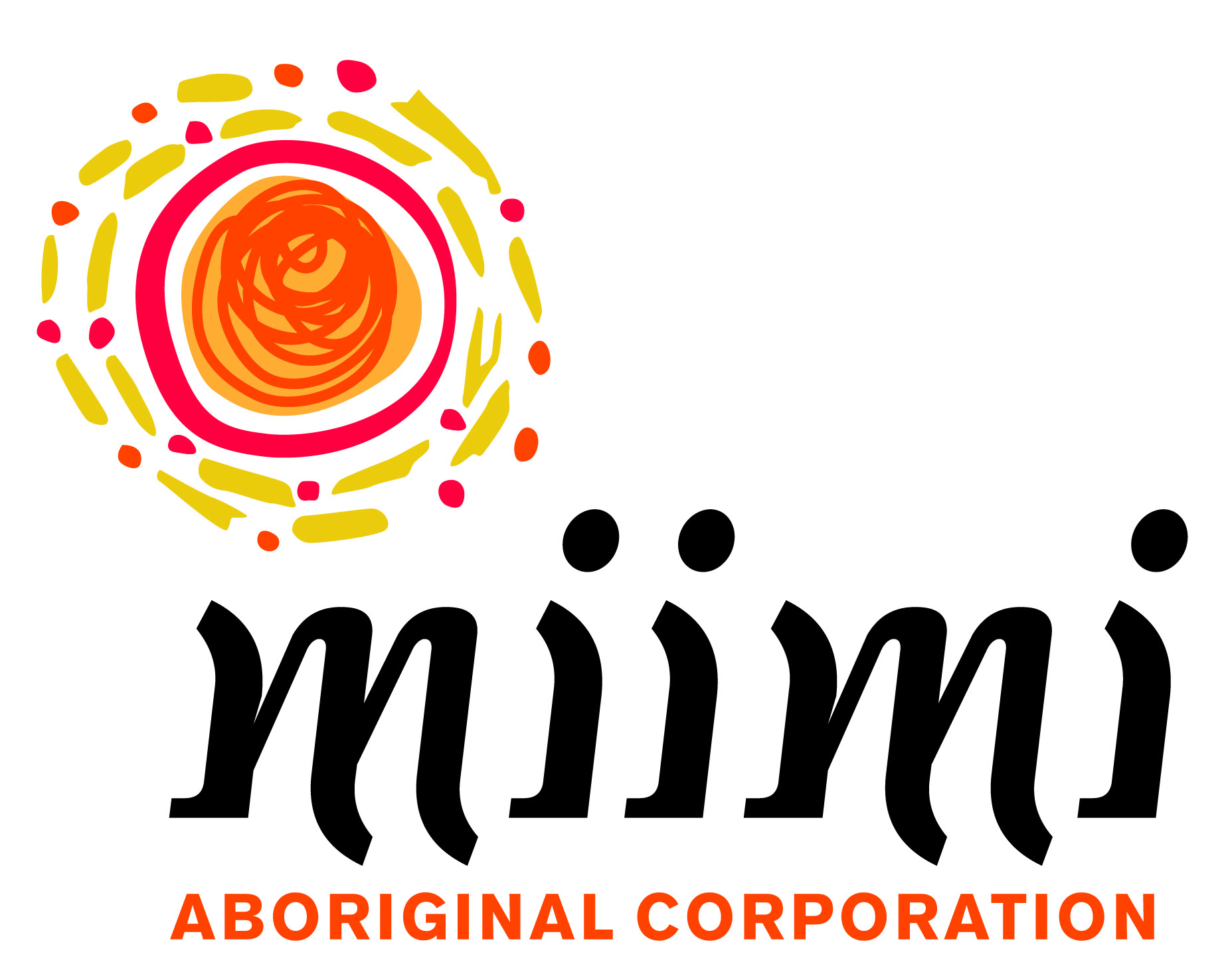 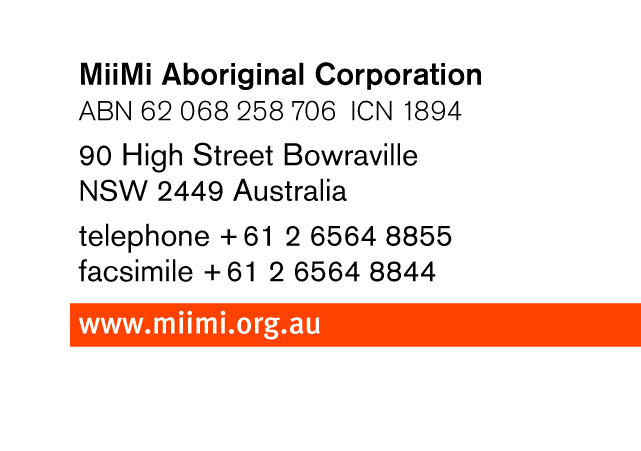 Section 1: To be completed by the applicant.Details: 	Mr 		Mrs 		Miss 		 MsFamily or Last name: _____________________________________________________________Given Name(s): ____________________________________ Date of Birth ______/______/______Signature: ________________________________                   Date: ______/______/______Section 2: To be completed by the applicantA. GRANDPARENTS DETAILS:Grandfathers Surname:_____________________	Grandfathers First Name:_________________Date of Birth: _______________	Place of Birth:__________________________Grandmothers Maiden Name:________________	Grandmothers First Name:________________Date of Birth: _______________	Place of Birth:___________________________B. PARENTS DETAILS:Fathers Surname:_________________________	Fathers First Name:______________________Date of Birth: _______________	Place of Birth:___________________________Mothers Maiden Name:_____________________	Mothers First Name:_____________________Date of Birth: _______________	Place of Birth:___________________________MiiMi Aboriginal Corporation reserves the rights to deny or allow Confirmation of Aboriginality